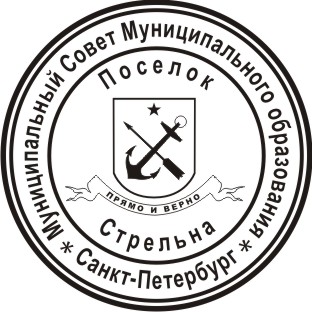 МУНИЦИПАЛЬНЫЙ СОВЕТ ВНУТРИГОРОДСКОГО МУНИЦИПАЛЬНОГО ОБРАЗОВАНИЯ САНКТ-ПЕТЕРБУРГА ПОСЕЛОК СТРЕЛЬНАVI СОЗЫВАРЕШЕНИЕ от 18 февраля 2020 года                                                                                                           № 08                                                                                        			О внесении изменений в решение Муниципального Совета Муниципального образования поселок Стрельна от 14.11.2017 № 76 «О ведении Реестра муниципального имущества Внутригородского муниципального образования Санкт-Петербурга поселок Стрельна»В соответствии с частью 5 статьи 51 Федерального закона от 06.10.2003 № 131-ФЗ «Об общих принципах организации местного самоуправления в Российской Федерации», Приказом Минэкономразвития Российской Федерации от 30.08.2011 № 424 «Об утверждении Порядка ведения органами местного самоуправления реестров муниципального имущества», Уставом Внутригородского муниципального образования Санкт-Петербурга поселок Стрельна, рассмотрев письмо Юридического комитета Администрации Губернатора Санкт-Петербурга от 05.07.2019 № 15-30-797/19-0-0 МУНИЦИПАЛЬНЫЙ СОВЕТРЕШИЛ:Внести изменения в форму Реестра муниципального имущества Внутригородского муниципального образования Санкт-Петербурга поселок Стрельна, утвержденную решением Муниципального Совета Муниципального образования поселок Стрельна от 14.11.2017 № 76 «О ведении Реестра муниципального имущества Внутригородского муниципального образования Санкт-Петербурга поселок Стрельна» (далее – Реестр муниципального имущества):1.1.  Раздел I Реестра муниципального имущества изложить в редакции согласно приложению 1 к настоящему решению.1.2.  Раздел II Реестра муниципального имущества изложить в редакции согласно приложению 2 к настоящему решению.2. Признать утратившим силу решение Муниципального Совета Муниципального образования поселок Стрельна от 14.05.2019 № 26 «О внесении изменений в решение Муниципального Совета Муниципального образования поселок Стрельна от 14.11.2017 № 76 «О ведении Реестра муниципального имущества Внутригородского муниципального образования Санкт-Петербурга поселок Стрельна».3. Контроль за исполнением настоящего решения возложить на Главу Муниципального образования поселок Стрельна Беленкова Валерия Николаевича. 4. Настоящее решение вступает в силу с момента его официального опубликования (обнародования).Глава Муниципального образования, исполняющий полномочияпредседателя Муниципального Совета                                                                      В.Н. Беленков                Приложение 1                к Решению Муниципального Совета Муниципального образования поселок Стрельна                 от 18 февраля  2020 г   № 08РАЗДЕЛ I. Сведения о муниципальном недвижимом имуществе                 Приложение 2                к Решению Муниципального Совета Муниципального образования поселок Стрельна                 от 18 февраля  2020 г   № 08РАЗДЕЛ II. Cведения о муниципальном движимом и ином имуществе, не относящемся к недвижимым и движимым вещамЧасть 1 . Сведения о муниципальном движимом имуществе (автотранспортные средства)Часть 2. Сведения о муниципальном движимом имуществе (иное движимое имущество)Часть 3. Сведения о муниципальном движимом имуществе(акции акционерных обществ)Часть 4. Сведения о муниципальном движимом имуществе (доли (вклады) в уставных (складочных) капиталах хозяйственных обществ и товариществ)№ п/пПолное наимено-вание органа местного самоуправ-ления, осуще-ствляющего учет имущества муниципального образования Адрес органа местного самоуправ-ления, осуществля-ющего учет имущества муниципального образованияСведения о правооблада-теле муниципально-го недвижимого имуществаНаимено-вание недвижи-мого имуществаКадаст-ровый номер муници-пально-го недви-жимого имуще-стваАдрес (местополо-жение) недвижимого имущества/памятник культуры (да/нет)Дата возникнове-ния права муниципаль-ной собственно-сти на недвижимое имущество/реквизиты документа - основания возникнове-ния права муниципаль-ной собственно-сти на недвижимоеимуществоДата прекращения права муниципальной собственности на недвижимое имущество/реквизиты документа - основания прекращения права муниципальной собственности на недвижимоеимуществоСведения об установ-ленных в отношении муници-пального недвижи-мого имущества ограниче-ниях (обреме-нениях) с указанием основания и даты их возникно-вения и прекраще-нияОбщая площадь, кв. м/этажность(иные параметры, характери-зующие физические свойства недвижимо-го имущества)Номер и дата паспорта БТИ или инвентар-ный номерСведения о кадастро-вой стоимости недвижи-мого имущества(руб.)Балансовая стоимость по состоянию на ___________(руб.)Сумма начисленной амортизации на ______ (руб.)Остаточная стоимость по состоянию на _____(руб.) 12345678910111213141516№ п/пПолное наиме-нование органа местного самоуп-равления, осуществ-ляющего учет имущества муниципального образования  Адрес органа местного самоуп-равления, осуществ-ляющего учет имущества муниципального образования  Сведения о правообла-дателе муниципаль-ного движимого имуществаНаименование движимого имуществаДата возникно-вения права муниципа-льной собствен-ности на движимое имущество/реквизиты документа - основания возникно-вения права муниципа-льной собствен-ности на движимоеимуществоДата прекращения права муниципальной собственности на движимое имущество/реквизиты документа - основания прекращения права муниципальной собственности на движимоеимуществоСведения об установ-ленных в отноше-нии муници-пального движимого имущества ограниче-ниях (обреме-нениях) с указанием основания и даты их возникно-вения и прекра-щенияИнвен-тарный номерГосудар-ственный номерИдентификаци-онный номер (VIN)Номер двига-теляНомер кузоваНомер шассиБалан-совая стои-моть по состоя-нию на_________ (руб.)Сумма начисленной амортизации на ______ (руб.)Остаточная стоимость по состоянию на_________(руб.)	1234567891011121314151617№ п/пПолное наиме-нование органа местного само-управ-ления, осуще-ствляю-щего учет имуще-ства муниципального образованияАдрес органа местного самоуправления, осуществ-ляющего учет имущества  муниципального образованияСведения о правообла-дателе муниципаль-ного движимого имуществаНаименование движимого имуществаДата возникновения права муниципальной собственности на движимое имущество/реквизиты документа - основания возникновения права муниципальной собственности на движимое имуществоДата прекращения права муниципальной собственности на движимое имущество/реквизиты документа - основания прекращения права муниципальной собственности на движимое имуществоСведения об установленных в отношении муниципально-го движимого имущества ограничениях /обременениях с указанием основания и даты их возникновения и прекращенияИнвен-тарный номерКоли-чество единицГод ввода в эксплуа-тациюБалансовая стоимость по состоянию на_________ (руб.)Сумма начисленной амортизации на ______ (руб.)Остаточная стоимость по состоянию на __________ (руб.)1234567891011121314Полное наименова-ние органа местного самоуправ-ления, осуществ-ляющего учет имущества муниципального образованияАдрес органа местного само-управле-ния, осуществ-ляющего учет имущества муниципального образования Наименование акционерного общества-эмитента, его основной государственный регистрационный номерКоличество акций, выпущенных акционерным обществом (с указанием количества привилегированных акций), и размера доли в уставном капитале, принадлежащей муниципальному образованию в процентахНаименова-ние движимого имуществаСведения о балансовой стоимости движимого имущества и начисленной амортизации (износе)Даты возникнове-ния и прекращения права муниципаль-ной собственнос-ти на движимое имуществоРеквизиты документов - оснований возникновения (прекращения) права муниципальной собственности на движимое имуществоСведения об установленных в отношении муниципального движимого имущества ограничениях (обременениях) с указанием основания и даты их возникновения и прекращенияСведения о правообладателе муниципального движимого имуществаНоминальная стоимость акций		1234567891011Полное наименование органа местного самоуправления, осуществляюще-го учет имущества муниципального образованияАдрес органа местного самоуправления, осуществляющего учет имущества муниципального образованияНаименование хозяйственного общества, товарищества, его основной государственный регистрационный номерРазмер уставного (складочного) капитала хозяйственного общества, товарищества и доля муниципального образования в уставном (складочном) капитале в процентахНаименова-ние движимого имуществаСведения о балансовой стоимости движимого имущества и начисленной амортизации (износе)Даты возникновения и прекращения права муниципальной собственности на движимое имуществоРеквизиты документов - оснований возникновения (прекращения) права муниципальной собственности на движимое имуществоСведения об установлен-ных в отношении муниципаль-ного движимого имущества ограниче-ниях (обремене-ниях) с указанием основания и даты их возникно-вения и прекращенияСведения о правообладателе муниципального движимого имущества1 2 3  45 67 8  910 